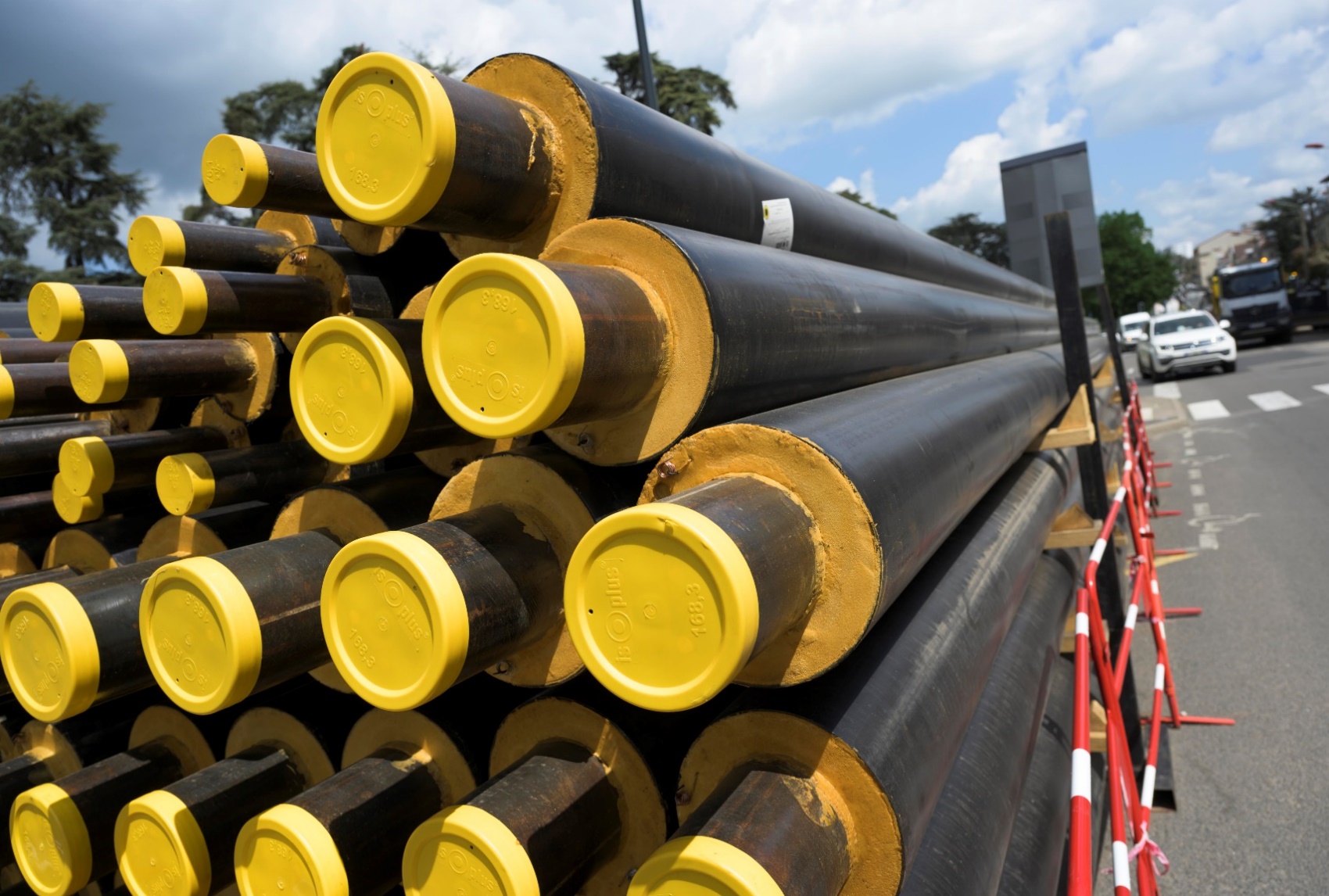 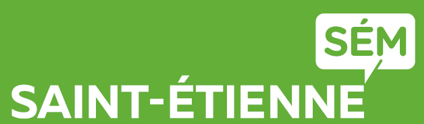 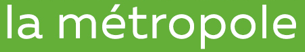 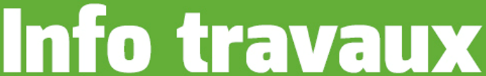 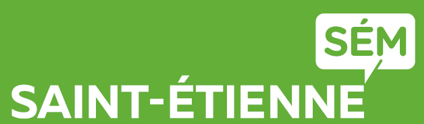 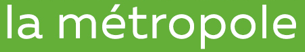 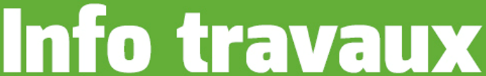 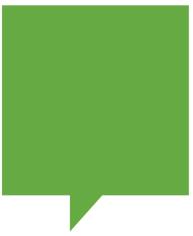 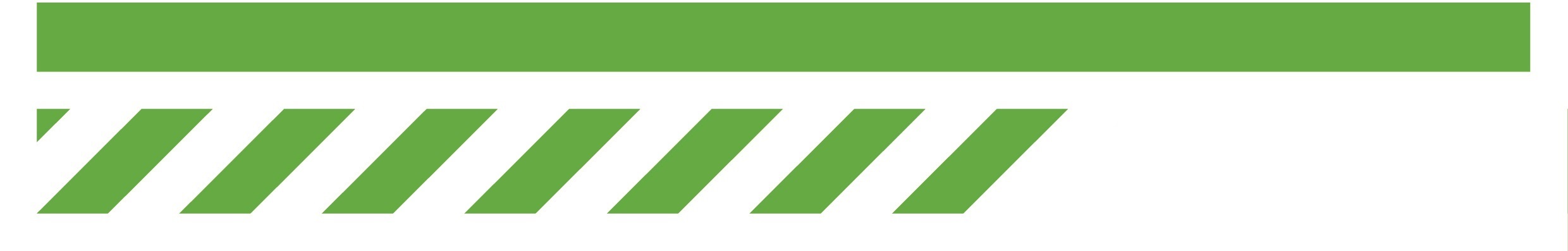 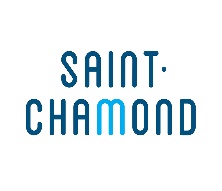 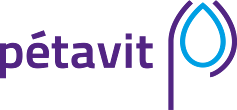 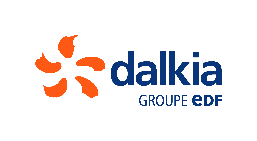 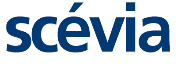   	Plan de circulation pendant les travaux : 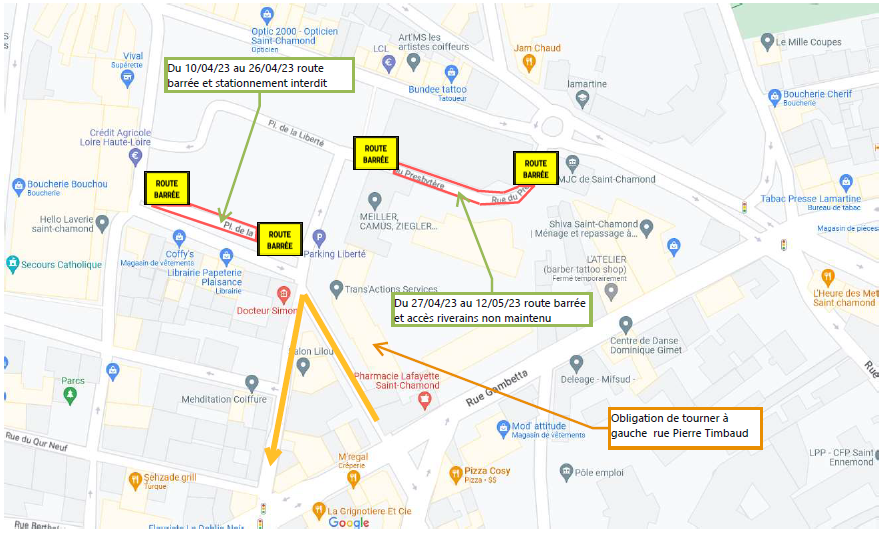 